_____________________________________________________________________________         ҠАРАР                                                                   Р Е Ш Е Н И Е        25 декабрь 2018 йыл                   № 219                    25 декабря 2018 годаОб утверждении Соглашения между органами местного самоуправления муниципального района Мишкинский район Республики Башкортостан и сельского поселения Камеевский сельсовет муниципального района Мишкинский район Республики Башкортостан о передаче сельскому поселению части полномочий муниципального районаВ соответствии с частью 4 статьи 15 Федерального закона от 06.10.2003 года № 131-ФЗ «Об общих принципах организации местного самоуправления в Российской Федерации», руководствуясь Законом Республики Башкортостан от 30.10.2014 года № 139-з «О внесении изменений в Закон Республики Башкортостан «О местном самоуправлении в Республике Башкортостан», Совет сельского поселения Камеевский сельсовет муниципального района Мишкинский район Республики Башкортостан двадцать седьмого созыва р е ш и л:1. Утвердить Соглашение между органами местного самоуправления муниципального района Мишкинский район Республики Башкортостан и сельского поселения Камеевский сельсовет муниципального района Мишкинский район Республики Башкортостан о передаче сельскому поселению части полномочий муниципального района, согласно приложению.2. Настоящее решение вступает в силу с момента подписания.3. Настоящее решение обнародовать путем размещения на информационном стенде в здании Администрации сельского поселения Камеевский сельсовет муниципального района Мишкинский район Республики Башкортостан (с.Камеево, ул. Центральна, д.1) и разместить на официальном сайте http://mishkan.ru/Глава сельского поселения Камеевский сельсоветмуниципального района Мишкинский район Республики Башкортостан 					     Г.А.БайдимировСоглашениемежду органами местного самоуправления муниципального района Мишкинский район Республики Башкортостан и сельского поселения Камеевский сельсовет муниципального района Мишкинский район Республики Башкортостан о передаче сельскому поселению части полномочий муниципального района  с. Мишкино                                                                                        25 декабря 2018 года Совет муниципального района Мишкинский район Республики Башкортостан, именуемый в дальнейшем Район, в лице председателя Совета муниципального района Мишкинский  район Республики Башкортостан Александрова Сергея Андреевича, действующего на основании Устава, с одной стороны, и Совет сельского поселения Камеевский сельсовет муниципального района Мишкинский район Республики Башкортостан, именуемый в дальнейшем  Поселение, в лице главы сельского поселения Камеевский сельсовет муниципального района Мишкинский район Республики Башкортостан Байдимирова Германа Алексашевича, действующего на основании Устава, с другой стороны, заключили настоящее Соглашение о нижеследующем:1. Предмет Соглашения1.1. В соответствии с настоящим Соглашением Район передает Поселению часть полномочий по вопросу дорожная деятельность в отношении автомобильных дорог местного значения в границах населенных пунктов поселения и обеспечение безопасности дорожного движения на них, включая создание и обеспечение функционирования парковок (парковочных мест), осуществление муниципального контроля за сохранностью автомобильных дорог местного значения в границах населенных пунктов поселения, а также осуществление иных полномочий в области использования автомобильных дорог и осуществления дорожной деятельности в соответствии с законодательством Российской Федерации.1.2. Указанные в статье 1.1. настоящего Соглашения полномочия передаются на срок до 31 декабря 2019 года.1.3. В рамках исполнения переданных по настоящему Соглашению полномочий Поселение осуществляет:1) содержание автомобильных дорог общего пользования местного значения в границах Поселения (согласно Приложению №1);2) текущий ремонт автомобильных дорог общего пользования местного значения и искусственных сооружений на них в границах поселения;3) обеспечение безопасности дорожного движения на автомобильных дорогах местного значения в границах населенных пунктов поселения, включая создание и обеспечение функционирования парковок (парковочных мест). 2. Права и обязанности Сторон2.1. В целях реализации настоящего соглашения Район обязан:2.1.1. Предусматривать в бюджете муниципального района Мишкинский район Республики Башкортостан на очередной финансовый год и плановый период расходы на предоставление переданных полномочий в очередном финансовом году и плановом периоде.2.1.2. Передать Поселению в порядке, установленном настоящим Соглашением финансовые средства на реализацию переданных полномочий.2.1.3. По запросу Поселения своевременно и в полном объеме предоставлять информацию в целях реализации Поселением переданных полномочий.2.1.4. Осуществлять контроль за осуществлением Поселением переданных полномочий, а также за целевым использованием предоставленных финансовых средств для реализации переданных полномочий.2.1.5. Требовать возврата предоставленных финансовых средств на осуществление переданных полномочий в случаях их нецелевого использования Поселением, а также неисполнения Поселением переданных полномочий.2.1.6. Взыскивать в установленном законом порядке использованные не по назначению средства, предоставленные на осуществление полномочий, предусмотренных статьей 1.1. настоящего Соглашения.2.2. В целях реализации настоящего соглашения Район вправе:2.2.1. Участвовать в совещаниях, проводимых Поселением по вопросам реализации переданных полномочий.2.2.2. Вносить предложения и рекомендации по повышению эффективности реализации переданных полномочий.2.3. В целях реализации настоящего соглашения Поселение обязано:2.3.1. Своевременно, качественно, добросовестно и в полном объеме выполнять обязательства по осуществлению переданных полномочий, указанных в пункте 1.1 настоящего Соглашения, в соответствии с законодательством Российской Федерации, законодательством Республики Башкортостан и настоящим соглашением с учетом потребностей и интересов муниципального района Мишкинский район за счет финансовых средств, предоставляемых Районом, а так же дополнительно использовать собственные материальные ресурсы и финансовые средства.2.3.2. Представлять документы и иную информацию, связанную с выполнением переданных полномочий, не позднее 10 дней со дня получения письменного запроса.2.3.3. Обеспечивать условия для беспрепятственного проведения Районом проверок осуществления переданных полномочий и использования предоставленных финансовых средств.2.4.В целях реализации настоящего соглашения Поселение вправе:2.4.1. Запрашивать у Района информацию, необходимую для реализации переданных полномочий.2.4.2. Предоставлять Району предложения по ежегодному объему финансовых средств, предоставляемых бюджету сельского поселения Камеевский сельсовет муниципального района Мишкинский район Республики Башкортостан для осуществления переданных полномочий.3. Порядок определения объема и предоставления финансовых средств для осуществления переданных полномочий3.1. Финансовые средства для реализации переданных полномочий предоставляются Районом Поселению в форме межбюджетных трансфертов ежемесячно, по мере возникновения расходных обязательств Поселения в результате осуществления переданных полномочий.3.2. Объем иных межбюджетных трансфертов, необходимых для осуществления переданных полномочий Поселению определяется на основании протяженности дорог в населенном пункте.3.3. Финансовые средства, передаваемые Поселению на реализацию переданных полномочий, носят целевой характер и не могут быть использованы на другие цели.3.3. В случае нецелевого использования Поселением финансовых средств, если данный факт установлен уполномоченными контрольными органами, финансовые средства подлежат возврату в бюджет Района по его требованию.4. Основания и порядок прекращения Соглашения4.1. Настоящее Соглашение вступает в силу после его подписания и утверждения Районом и Поселением.4.2. Настоящее Соглашение может быть прекращено, в том числе досрочно:по соглашению Сторон;в одностороннем порядке без обращения в суд, в случае изменения федерального законодательства, в связи с которым реализация переданных полномочий становится невозможной;в случае установления факта нарушения Поселением осуществления переданных полномочий.4.3. Уведомление о расторжении настоящего Соглашения в одностороннем порядке направляется другой Стороне в письменном виде. Соглашение считается расторгнутым по истечении 30 дней с даты направления указанного уведомления.4.4. При прекращении настоящего Соглашения, в том числе досрочном, неиспользованные финансовые средства подлежат возврату Поселением в бюджет Района.5. Ответственность Сторон5.1. Стороны несут ответственность за ненадлежащее исполнение обязанностей, предусмотренных настоящим Соглашением, в соответствии с законодательством.6. Порядок разрешения споров6.1. Все разногласия между Сторонами разрешаются путем переговоров.6.2. В случае невозможности урегулирования разногласий путем переговоров, спор решается в судебном порядке в соответствии с законодательством Российской Федерации.7. Заключительные условия7.1. Настоящее Соглашение вступает в силу с 1 января 2019 года, но не ранее его утверждения решениями Совета муниципального района Мишкинский район Республики Башкортостан, Совета сельского поселения Камеевский сельсовет муниципального района Мишкинский район Республики Башкортостан и действует до 31 декабря 2019 года. 7.2. Все изменения и дополнения в настоящее Соглашение вносятся по взаимному согласию Сторон и оформляются дополнительными Соглашениями в письменной форме, подписанными Сторонами и утвержденными решениями Совета муниципального района Мишкинский район Республики Башкортостан.По всем вопросам, не урегулированных настоящим Соглашением, стороны Соглашения руководствуются действующим законодательством.7.3. Настоящее Соглашение составлено в двух экземплярах по одному для каждой из Сторон, которые имеют равную юридическую силу.ПЕРЕЧЕНЬавтомобильных дорог местного значения в границах населенных пунктов сельского поселения Камеевский сельсовет муниципального района Мишкинский район Республики БашкортостанБашҡортостан РеспублиҡаhыМишҡә районымуниципаль районыныңҠәмәй ауыл советыАуыл биләмәhеСоветы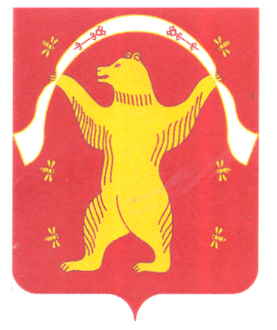 СоветСельского поселенияКамеевский сельсоветмуниципального районаМишкинский районРеспублики БашкортостанСовет муниципального района Мишкинский районРеспублики Башкортостан452340, Республика Башкортостан,Мишкинский район,с.Мишкиноул. Ленина, 89тел.: 8(34749) 2-13-96 Председатель Совета муниципального районаМишкинский район Республики Башкортостанподпись        __    /С.А.Александров/25 декабря 2018 годам.п.Совет сельского поселения Камеевский сельсовет муниципального района Мишкинский районРеспублики Башкортостан452331, Республика Башкортостан, Мишкинский район,с. Камеево, ул. Центральная, д. 1Тел.: 8(34749) 2-36-53Глава сельского поселения Камеевский сельсоветмуниципального районаМишкинский районРеспублики Башкортостан подпись                  /Г.А.Байдимиров/25 декабря 2018 годам.п.№ п/пИдентификационный номерНаименование автомобильной дорогиНаименование участка автомобиль-ной дорогиЭкслуа-тацион-ные километрыКатегория дорогиПротяженность, кмПротяженность, кмПротяженность, км№ п/пИдентификационный номерНаименование автомобильной дорогиНаименование участка автомобиль-ной дорогиЭкслуа-тацион-ные километрыКатегория дорогивсегов том числев том числе№ п/пИдентификационный номерНаименование автомобильной дорогиНаименование участка автомобиль-ной дорогиЭкслуа-тацион-ные километрыКатегория дорогивсегоС твер- дым покрытиемиз них с асфальто- бетонным1234567891.с.Камеево10,6302,65,6ул.Молодежная-0,30,3-ул.Центральная-1,4-1,4ул.Колхозная-0,7-0,7ул.Садовая-0,50,5-ул.Муртазина-0,5-0,5ул.Орсаева-1,6-1,6ул.Береговая-0,50,5-ул.Школьная-0,60,6-ул.Российская- 0,3-0,3ул.Пушкина-0,1--ул.Лесная-0,70,7-ул.Больничная-1,1-1,1ул.Олимпийская0,320ул.Кольцевая-1,5--ул.Солнечная-0,140--ул.Дружбы-0,370--2.с.Бабаево3,4--ул. Центральная-1,4--ул. Полевая-0,1--ул. Советская-0,2--ул. Школьная-0,5--ул. Клубная-1,2--3д.Байтурово3,92ул. Центральная-1,61,6-ул. Заречная-0,3--ул. Береговая -0,5--ул. Садовая-0,4--ул. Школьная-0,40,4-ул. Комсомольская-0,7--4д.Русское Байбаково1,71,7-4д.Русское Байбаковоул.Строителей-0,60,6-4д.Русское Байбаковоул.Заречная-1,11,1-5д. Красный Ключ0,36д. Николаевка0,2ИТОГО:ИТОГО:62920,136,35,6Глава сельского поселения           Камеевский  сельсовет           муниципального района             Мишкинский район                       Республики Башкортостан   подпись                   /Г.А.Байдимиров/25 декабря 2018 годам.п.Председатель Совета              муниципального района             Мишкинский район                       Республики Башкортостан                                                                                                                                                                                                                                            подпись__________/С.А.Александров/25 декабря 2018 годам.п.